HOMME DE COEUR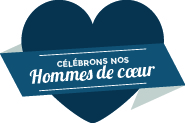 
décerné à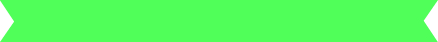 